鲁南制药集团2018年招聘简章鲁南制药集团简介鲁南制药集团是集中药、化学药品、生物制品的生产、科研、销售于一体的综合制药集团，国家创新型企业、国家火炬计划重点高新技术企业，成员企业包括鲁南厚普制药有限公司、鲁南贝特制药有限公司、山东新时代药业有限公司、鲁南新时代医药有限公司等七家子公司，位列中国大企业集团竞争力500强，连续八年荣登山东省纳税100强榜。 集团设有国家手性制药工程技术研究中心、哺乳动物细胞高效表达国家工程实验室、中药制药共性技术国家重点实验室、国家级企业技术中心等多个高位研发平台，和国内外100多家高校及科研院所建立了技术合作，企业技术中心创新能力居全国医药行业前列，获得国家技术发明二等奖1项、国家科技进步二等奖7项。企业建立了与ICH、FDA、EDQM等国际质量监管理念接轨的质量保证体系，所有剂型和品种全部通过国家新版GMP认证，整体质量管理水平位居全国同行业前列。企业在产品质量水平、自主创新能力以及管理水平处于同行业领先地位，荣获第六届山东省省长质量奖。公司始终坚持“造福社会，创造美好生活”的经营宗旨，秉承“不怕困难、挑战困难、战胜困难”的企业精神，坚持“以改革为动力、以市场为中心、以科技为先导”的发展战略，现已发展成为国家大型综合制药集团，先后被授予“全国五一劳动奖状”“全国模范职工之家”“全国群众体育先进单位”等称号。风华正茂、立志全球的鲁南制药集团正以“创新引领、服务推动”为指导，以“保持化学制药优势，大力发展中药，做强生物制药”为目标，在振兴民族医药、创建百年品牌的国际化道路上，实现新的、更大的跨越！公司十分重视人才的开发与培养，潜心构筑知识化、年轻化的人才结构，为员工提供良好的工作环境和发展平台，寻求员工与企业共同发展和进步。鲁南制药集团山东新时代药业有限公司2018年校园招聘计划福利待遇1、本科：底薪5000元/月；硕士：底薪7000元/月；博士：底薪18500元/月；2、五险一金、分配住房、带薪休假（1个月）、健康查体、节日红包应聘通道（二选一）：1.登录“www.lunan.com.cn”→人力资源→人才招聘→选择应聘岗位→申请职位；2.扫描下方二维码，关注“新时代药业人力资源部”订阅号→“加入鲁南”→“在线报名”。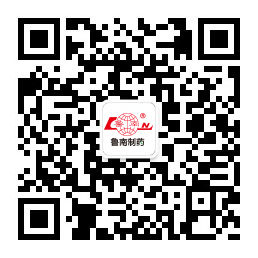 联系方式：联系人： 李庆龙       联系电话：15092887032（微信L15092887032）   0539-5030310/5030311         联系邮箱：  nt_hr@163.com     15092887032@163.com公司网址：www.lunan.com.cn公司地址：山东省临沂市费县北环路1号 邮编: 273499岗位专业数量学历要求及其他工作地点医学专员基础医学、临床医学、中医学、中西医结合、药学等相关专业100本科、硕士及以上；英语四级，较好的英语阅读能力、文献整理能力、人际沟通能力，能适应出差集团公司医学经理基础医学、临床医学、药学、预防医学等相关专业4硕士、博士；英语六级，熟悉新药临床试验及GCP等相关法规集团公司临床数据管理员流行病与卫生统计学、医学信息工程等相关专业4硕士、博士；英语六级，熟练使用Office办公软件集团公司临床检测监察员药物分析、仪器分析等相关专业4硕士、博士；英语六级，精通仪器分析集团公司临床监查员临床医学、临床药学、护理学、临床药理学等相关专业8本科；英语四级集团公司新媒体编辑医学、药学、生物学等相关专业20本科以上学历；丰富的文案策划能力、文笔流畅；掌握软件工具集团公司新媒体sem运营计算机、电子商务，具备医药相关背景1本科以上学历；掌握搜索引擎优化、推广的原理及后台操作，数据统计分析工具与方法集团公司研发药物分析、药剂学、分析化学、医学专业100硕士、博士新时代药业研发药学、制药工程、药物化学、有机化学、多肽合成50硕士、博士，英语六级新时代药业研发中药学、生药学10硕士、博士，英语六级新时代药业研发蛋白质药物工程（分析）、蛋白质药物免疫学（博士），分离纯化、单克隆抗体，微生物、发酵工程等生物制药方向10硕士、博士，英语六级，综合素质良好新时代药业研发药理学、病理学5硕士、博士新时代药业研发生物、化工等相关专业8硕士，出色的专业英语能力或较高的综合素质新时代药业环保环境工程、环境微生物，VOCs、危废处理等相关方向5硕士，综合表现较好新时代药业技术储备药物制剂、药学、制药工程、生物化工等相关专业20本科新时代药业管理储备财务、会计、金融、审计、统计、人力资源、工商管理、市场营销等相关10本科、硕士，愿意从生产一线做起，较高的综合素质新时代药业管理储备电气自动化、测控技术与仪器、机械制造等10本科，愿意在一线工作新时代药业管理储备计算机、管理信息系统、网络工程等3本科、硕士，业务能力较好新时代药业新时代宾馆旅游与酒店管理、航空服务等；素质突出者，专业不限5专科、本科，形象佳，166cm以上，年龄小者优先新时代药业展厅讲解播音主持、广播电视编导等相关专业 5本科，形象佳，专业能力好新时代药业文体骨干文体专长人员5专科、本科，具备突出的专长新时代药业